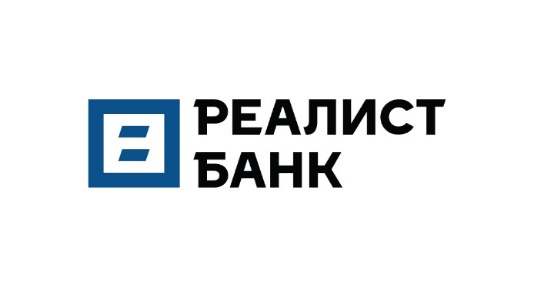 ЗАЯВКА КЛИЕНТА НА ЗАКЛЮЧЕНИЕ КОМПЛЕКСНОГО ДОГОВОРА БАНКОВСКОГО ОБСЛУЖИВАНИЯНастоящим, Клиент делает предложение (оферту) Акционерному обществу «Реалист Банк», ОГРН 1023800000124, ИНН 3801002781 (далее - Банк) заключить Комплексный договор банковского обслуживания (далее - КДБО) на условиях общей части Комплексного договора банковского обслуживания, а также:   Прошу открыть Расчетный счет (а) в валюте:     Тарифный план:         Пакет:Клиент подтверждает, что ознакомлен, согласен и безоговорочно присоединяется в соответствии со ст. 428 ГК РФ к общей части КДБО соответствующим Общим условиям, являющихся приложением и неотъемлемой частью КДБО, Тарифам Банка, размещенными на официальном сайте Банка www.realistbank.ru и (или) в офисах Банка, а также Клиент уведомлен и согласен с правом Банка в одностороннем порядке в соответствии с ч. 1 ст.450 ГК РФ изменять условия КДБО, включая Общие условия и Тарифы Банка.Клиент предоставляет Банку право предъявлять требования ко всем Счетам Клиента открытых в Банке, а также списывать без дополнительного распоряжения Клиента на условиях заранее данного акцепта со  всех Счетов открытых в Банке денежные средства в счет уплаты задолженности по любым обязательствам перед Банком, возникшим на основании КДБО, а также любых заключенных, в том числе в будущем, между Банком и Клиентом договоров, включая, но не ограничиваясь: обязательства по уплате причитающегося Банку вознаграждения и иных сборов предусмотренными Тарифами и (или) иными соглашениями, обязательства по уплате суммы основного долга и процентов, обязательства связанные с применением мер гражданско-правовой ответственности за нарушение договоров в размере и в сроки, предусмотренные в них и в сумме, рассчитанной Банком на дату списания, обязательства по возврату сумм ошибочно зачисленных на Счет по вине Банка денежных средств (независимо от даты зачисления). Настоящий пункт дополнительно регулирует отношения Банка и Клиента по договорам банковского счета, на основании которых Клиенту открыты или будут открыты соответствующие Счета в Банке.Распоряжение БанкаОткрыть Счет  № _________________________________________________________ Дата_________________________Договору присвоен номер (заполняется при заключении Договора банковского счета) №__________________________     Сообщение налоговому органу об открытии  счета хранится электронном виде в АБС______________________________________________   ____________________   ________________________________                                   Должность                                                                                           Подпись                                                    ФИО      Куратор открывший счет_____________________________  Куратор сопровождения  ___________________________Персональные данные Клиента:		Персональные данные Клиента:		Наименование:(далее - Клиент)Данные о регистрации:ОГРН ИНН/КПП Местонахождение (адрес):Контактный телефон:Уполномоченный представитель:Общих условиях Дистанционного банковского обслуживания (заключение Договора Дистанционного банковского обслуживания в рамках Комплексного договора банковского обслуживания);Общих условиях Дистанционного банковского обслуживания (заключение Договора Дистанционного банковского обслуживания в рамках Комплексного договора банковского обслуживания);Общих условий расчетно-кассового обслуживания Счетов Клиента в валюте РФ и в иностранной валюте (заключение Договора банковского счета в рамках Комплексного договора банковского обслуживания);Общих условий расчетно-кассового обслуживания Счетов Клиента в валюте РФ и в иностранной валюте (заключение Договора банковского счета в рамках Комплексного договора банковского обслуживания);Рубль РФДоллар СШАЕвро"БАЗОВЫЙ""СТАРТ""СТАРТ ВЭД""Вперед в будущее Старт"Заполняется Уполномоченным представителем КлиентаЗаполняется Уполномоченным представителем КлиентаДата:Дата:ФИО (полностью):Подписьм.п.Подписьм.п.Для служебных отметок                   Настоящее заявление подписано лично представителем Клиента, все данные сверены и подтвержденыНастоящее заявление подписано лично представителем Клиента, все данные сверены и подтвержденыНастоящее заявление подписано лично представителем Клиента, все данные сверены и подтвержденыНастоящее заявление подписано лично представителем Клиента, все данные сверены и подтвержденыФИО (полностью):Подпись